Formulario de Queja ADA de South East Texas TransitLa Ley de Estadounidenses con Discapacidades de 1990 (ADA, por sus siglas en inglés) establece que ninguna persona con discapacidad, por motivos de discapacidad, será excluida de participar, ni se le negarán beneficios, ni será sujeta a discriminación, bajo ningún programa, servicio o actividad de SETT.Si tiene una queja bajo la ADA, complete este formulario y envíelo a: South East Texas Regional Planning Commission, Transportation & Environmental Resources Department, D’Juana Fowler, 2210 Eastex Freeway, Beaumont, TX 77703-4929.INFORMACIÓN DEL RECLAMANTEINFORMACIÓN PRIMARIA / DE TERCEROS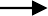 MOTIVOS DE LA QUEJACONTACTOS DE LA PRESENTACIÓN DE QUEJASUsted puede adjuntar cualquier material escrito u otra información que considere relevante para su queja.Presente este formulario en persona o envíelo por correo postal a la siguiente dirección:		South East Regional Planning Commission 		Transportation & Environmental Resources 		ATTENTION: D’Juana Fowler		2210 Eastex Freeway		Beaumont, TX 77703-4929PARA USO EXCLUSIVO DE LA OFICINANombreNombreDirecciónDirecciónCiudad – Estado - Código postalCiudad – Estado - Código postalTeléfonoDirección de correo electrónico¿Requisitos del formato accesible?  [] Letra grande 	 [] TDD	[] Cinta de audio	[] Otro¿Requisitos del formato accesible?  [] Letra grande 	 [] TDD	[] Cinta de audio	[] Otro¿Está presentando esta queja en su nombre?[] SÍ	Si respondió "SÍ" a la pregunta, vaya a la Sección III.[] NO	Si respondió "NO" a la pregunta, responda las siguientes preguntas:a.	¿Proporcione el nombre y la relación con la persona para la cual está presentando la queja?b.	Explique por qué ha presentado una solicitud de un tercero.c. 	Confirme que ha obtenido el permiso de la parte perjudicada si está presentando una solicitud en nombre de un tercero.  [] SÍ	[] NOFecha de presunta discriminación (mes, día, año)Explique lo más claramente posible qué sucedió y por qué cree que fue discriminado. Describa a todas las personas que estuvieron involucradas. Incluya el nombre y la información de contacto de la persona o personas que lo discriminaron (si lo sabe), así como los nombres y la información de contacto de cualquier testigo. Si se necesita más espacio, utilice el reverso de este formulario o una hoja de papel por separado.¿Ha presentado previamente una queja ADA con SETT?[] SÍ[] NO¿Ha presentado esta queja ante alguna otra agencia federal, estatal o local o ante algún tribunal federal o estatal?   [] SÍ	[] NO	Si la respuesta es sí, marque todo lo que aplique:[] Agencia Federal [] Agencia Estatal [] Agencia Local [] Tribunal Federal [] Tribunal Estatal¿Ha presentado esta queja ante alguna otra agencia federal, estatal o local o ante algún tribunal federal o estatal?   [] SÍ	[] NO	Si la respuesta es sí, marque todo lo que aplique:[] Agencia Federal [] Agencia Estatal [] Agencia Local [] Tribunal Federal [] Tribunal Estatal¿Ha presentado esta queja ante alguna otra agencia federal, estatal o local o ante algún tribunal federal o estatal?   [] SÍ	[] NO	Si la respuesta es sí, marque todo lo que aplique:[] Agencia Federal [] Agencia Estatal [] Agencia Local [] Tribunal Federal [] Tribunal EstatalProporcione información de la persona de contacto de la agencia / tribunal donde se presentó la queja.Proporcione información de la persona de contacto de la agencia / tribunal donde se presentó la queja.Proporcione información de la persona de contacto de la agencia / tribunal donde se presentó la queja.Nombre:Nombre:Nombre:Puesto de trabajo:Puesto de trabajo:Puesto de trabajo:Agencia:Agencia:Agencia:Ciudad - Estado - Código postalCiudad - Estado - Código postalCiudad - Estado - Código postalTeléfono:Teléfono:Teléfono:Firma del reclamanteFechaJurisdicción: a más tardar 180 días después del incidenteCierre:[] 1 - Carta de cierre[] 2 - Carta de hallazgo[] 3 - Administrativo - Transporte[] 4 - Administrativo - AdminApelación: 10 días después de la fecha de haber recibido la Carta de cierre o la Carta de hallazgo